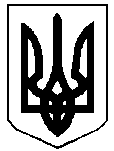 БОРАТИНСЬКА  СІЛЬСЬКА  РАДАЛУЦЬКОГО РАЙОНУ  ВОЛИНСЬКОЇ ОБЛАСТІРОЗПОРЯДЖЕННЯ ГОЛОВИ 07 травня 2020 року                       с. Боратин                                      № 62/1.2Про відзначення у 2020 році Дня пам’яті та примирення і 75-ї річниці перемоги над нацизмом у Другій світовій війні         Відповідно до статей 42, 59 Закону України «Про місцеве самоврядування в Україні», постанови Кабінету Міністрів України від 11 березня 2020 року № 211 «Про запобігання поширенню на території України гострої респіраторної хвороби COVID-19, спричиненої коронавірусом SARS-CoV-2», з метою з метою належного вшанування Дня пам’яті та примирення, Дня перемоги над нацизмом у Другій світовій війні:1. Забезпечити на території Боратинської громади покладання квітів до місць пам’яті: - на території сіл Боратин, Рованці, Голишів, Новостав – сільському голові Сергію Яручику;- на території Промінського старостинського округу – в.о. обов’язків старости Вікторії Косарук;- на території Баївського старостинського округу – в.о. обов’язків старости Оксані Кравчук.2. Покладання провести з дотриманням санітарно-епідемічних заходів, визначених постановою Кабінету Міністрів України від 11 березня 2020 року № 211 «Про запобігання поширенню на території України гострої респіраторної хвороби COVID-19, спричиненої коронавірусом SARS-CoV-2».3. Контроль за виконанням розпорядження залишаю за собою.Сільський голова 							Сергій ЯРУЧИКБогдана МакарчукВИКОНАВЕЦЬ:Спеціаліст-юрисконсульт					Богдана Макарчук«____»_______2020 р.ПОГОДЖЕНО:Секретар ради							Людмила Сахан		«____»_______2020 р.	